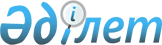 О внесении изменений в приказ Министра энергетики Республики Казахстан от 9 февраля 2016 года № 51 "Об утверждении Правил утверждения конструкций транспортных упаковочных комплектов"Приказ Министра энергетики Республики Казахстан от 20 апреля 2020 года № 148. Зарегистрирован в Министерстве юстиции Республики Казахстан 22 апреля 2020 года № 20451
      ПРИКАЗЫВАЮ:
      1. Внести в приказ Министра энергетики Республики Казахстан от 9 февраля 2016 года № 51 "Об утверждении Правил утверждения конструкций транспортных упаковочных комплектов" (зарегистрирован в Реестре государственной регистрации нормативных правовых актов за № 13549, опубликован 15 апреля 2016 года в информационно-правовой системе "Әділет") следующие изменения:
      преамбулу приказа изложить в следующей редакции:
      "В соответствии с подпунктом 27) статьи 6 Закона Республики Казахстан от 12 января 2016 года "Об использовании атомной энергии" и подпунктом 1) статьи 10 Закона Республики Казахстан от 15 апреля 2013 года "О государственных услугах" ПРИКАЗЫВАЮ:";
      Правила утверждения конструкций транспортных упаковочных комплектов, утвержденные указанным приказом, изложить в новой редакции согласно приложению к настоящему приказу.
      2. Комитету атомного и энергетического надзора и контроля Министерства энергетики Республики Казахстан в установленном законодательством Республики Казахстан порядке обеспечить:
      1) государственную регистрацию настоящего приказа в Министерстве юстиции Республики Казахстан;
      2) размещение настоящего приказа на интернет-ресурсе Министерства энергетики Республики Казахстан;
      3) в течение десяти рабочих дней после государственной регистрации настоящего приказа в Министерстве юстиции Республики Казахстан представление в Департамент юридической службы Министерства энергетики Республики Казахстан сведений об исполнении мероприятий, предусмотренных подпунктами 1) и 2) настоящего пункта.
      3. Контроль за исполнением настоящего приказа возложить на курирующего вице-министра энергетики Республики Казахстан.
      4. Настоящий приказ вводится в действие по истечении двадцати одного календарного дня после дня его первого официального опубликования.
      "СОГЛАСОВАН"
Министерство индустрии
и инфраструктурного развития
Республики Казахстан
      "СОГЛАСОВАН"
Министерство национальной
экономики Республики Казахстан
      "СОГЛАСОВАН"
Министерство цифрового развития,
инноваций и аэрокосмической
промышленности Республики Казахстан
      "СОГЛАСОВАН"
Министерство внутренних дел
Республики Казахстан Правила утверждения конструкций транспортных упаковочных комплектов Глава 1. Общие положения
      1. Настоящие Правила утверждения конструкций транспортных упаковочных комплектов (далее – Правила) разработаны в соответствии с подпунктом 1) статьи 10 Закона Республики Казахстан от 15 апреля 2013 года "О государственных услугах" (далее – Закон), подпунктом 4) пункта 1 статьи 12 Закона Республики Казахстан от 16 мая 2014 года "О разрешениях и уведомлениях", подпунктом 27) статьи 6 Закона Республики Казахстан от 12 января 2016 года "Об использовании атомной энергии" и определяют порядок утверждения конструкций транспортных упаковочных комплектов. Глава 2. Порядок утверждения конструкций транспортных упаковочных комплектов
      2. Утверждение конструкций транспортных упаковочных комплектов, а также распространение действия сертификатов-разрешений на них, утвержденных уполномоченными органами других стран, на территории Республики Казахстан является государственной услугой (далее – государственная услуга) и оказывается Комитетом атомного и энергетического надзора и контроля Министерства энергетики Республики Казахстан (далее – услугодатель).
      3. Для получения государственной услуги физическое или юридическое лицо (далее – услугополучатель) обращается услугодателю через некоммерческое акционерное общество "Государственная корпорация "Правительство для граждан" (далее – Государственная корпорация), либо посредством веб-портала "электронного правительства" www.egov.kz, е-лицензирование www.elicense.kz (далее – портал) и представляет следующие документы:
      1) для утверждения конструкции транспортного упаковочного комплекта (далее – ТУК):
      заявку по форме, согласно приложению 1 к настоящим Правилам;
      2) для утверждения конструкции ТУК типа B (U), типа С и для гексафторида урана предоставляется:
      подробное описание предполагаемого радиоактивного содержимого с указанием его физического и химического состава и характера излучения;
      подробное описание конструкции ТУК, включая полный комплект инженерно-технической документации (чертежей), перечней используемых материалов и методов изготовления;
      акт о проведенных испытаниях и их результатах;
      инструкции по эксплуатации ТУК и его обслуживанию во время использования;
      детальное описание конструкционных материалов системы защитной оболочки, проб, планируемых к отбору, и предлагаемых испытаний, если ТУК рассчитан на максимальное нормальное рабочее давление, превышающее манометрическое давление, равное 100 килоПаскаль;
      обоснование любого допущения относительно характеристик топлива, сделанного при анализе безопасности, и описание любых предперевозочных измерений, требуемых в соответствии с требованиями страны происхождения, если предполагаемое радиоактивное содержимое представляет собой облученное топливо;
      описание любых специальных условий укладки, необходимых для безопасного отвода тепла от ТУК с учетом использования различных видов транспорта и типа перевозочного средства или грузового контейнера;
      пригодное для воспроизведения графическое изображение размером не более 21х30 сантиметров, иллюстрирующее компоновку ТУК;
      результаты экспертизы ядерной, радиационной и ядерной физической безопасности ТУК;
      3) для утверждения конструкции ТУК типа В (М) помимо сведений, которые требуются в подпункте 2) настоящего пункта необходимо представить:
      сведения о любых предлагаемых дополнительных мерах эксплуатационного контроля, подлежащих применению во время перевозки, которые требуются для обеспечения безопасности упаковки или для компенсации недостатков;
      сведения о любых ограничениях в отношении вида транспорта и о любых специальных процедурах погрузки, перевозки, разгрузки или обработки груза;
      спецификацию диапазона условий внешней среды (температура, солнечная инсоляция), ожидаемых при перевозке и учтенных в конструкции;
      4) для распространения действия сертификатов-разрешений на конструкцию ТУК, утвержденных уполномоченными органами других стран, на территории Республики Казахстан:
      заявку по форме, согласно приложению 1 к настоящим Правилам;
      учтенную копию сертификата-разрешения на конструкцию ТУК, утвержденного уполномоченным органом другой страны;
      детальное описание программы радиационной защиты при перевозке ТУК.
      В случае подачи услугополучателем заявки через портал, к заявке прилагаются электронные копии вышеуказанных документов.
      4. Перечень основных требований к оказанию государственной услуги, включающий характеристики процесса, форму, содержание и результат оказания, а также иные сведения с учетом особенностей предоставления государственной услуги приведены в стандарте государственной услуги "Утверждение конструкций транспортных упаковочных комплектов, а также распространение действия сертификатов-разрешений на них, утвержденных уполномоченными органами других стран, на территории Республики Казахстан" согласно приложению 2 к настоящим Правилам.
      5. При сдаче услугополучателем работнику Государственной корпорации всех необходимых документов, услугополучателю выдается расписка о приеме соответствующих документов, а в случае подачи услугополучателем всех необходимых документов посредством портала – через "личный кабинет" услугополучателя отображается статус о принятии запроса для оказания государственной услуги с указанием даты получения результата оказания государственной услуги.
      При обращении в Государственную корпорацию, день приема документов не входит в срок оказания государственной услуги
      В случае представления услугополучателем неполного пакета документов или документов с истекшим сроком действия, работник Государственной корпорации отказывает в приеме заявки и выдает расписку об отказе в приеме документов по форме, согласно приложению 3 к настоящим Правилам.
      Услугодатель в день поступления документов осуществляет их прием, регистрацию и передает его на исполнение ответственному структурному подразделению услугодателя.
      В случае представления услугополучателем неполного пакета документов через портал, ответственное структурное подразделение услугодателя в течение 2 (двух) рабочих дней с момента регистрации заявки услугополучателя, направляет в форме электронного документа в "личный кабинет" услугополучателя мотивированный отказ в дальнейшем рассмотрении заявки, подписанный электронной цифровой подписью уполномоченного лица услугодателя по форме, согласно приложению 4 к настоящим Правилам.
      Сотрудник ответственного структурного подразделения услугодателя в течение 20 (двадцати) рабочих дней рассматривает представленные документы на соответствие требованиям, установленным настоящими Правилами.
      В случае соответствия представленных документов требованиям, установленным настоящими Правилами, сотрудник ответственного структурного подразделения услугодателя готовит решение об утверждении конструкции ТУК или о распространении действия сертификатов-разрешений, либо направляет услугополучателю мотивированный отказ в оказании государственной услуги по форме, согласно приложению 4 к настоящим Правилам и по основаниям, предусмотренным в пункте 7 настоящих Правил.
      Мотивированный отказ в оказании государственной услуги, подписанный электронной цифровой подписью руководителя услугодателя, направляется посредством портала в "личный кабинет" услугополучателя по форме, согласно приложению 4 к настоящим Правилам.
      Решение об утверждении конструкции ТУК или о распространении действия сертификатов-разрешений оформляется приказом услугодателя.
      Копия приказа услугодателя об утверждении конструкции ТУК или распространении действия сертификатов-разрешений или мотивированный отказ в оказании государственной услуги направляется в Государственную корпорацию не позднее чем за сутки до истечения срока оказания государственной услуги.
      Государственная корпорация обеспечивает хранение результата в течение одного месяца, после чего передает их услугодателю для дальнейшего хранения. При обращении услугополучателя по истечении одного месяца, по запросу Государственной корпорации услугодатель в течение 2 (двух) рабочих дней направляет готовые документы в Государственную корпорацию для выдачи услугополучателю.
      Выдача услугополучателю готовых документов осуществляется при предъявлении документа, удостоверяющего личность (либо его представителя по нотариально заверенной доверенности).
      В случае утери или порчи копии приказа об утверждении конструкции ТУК или о распространении действия сертификатов-разрешений, услугополучатель обращается услугодателю о представлении копии соответствующего приказа.
      Услугодатель не позднее 3 (трех) рабочих дней со дня обращения направляет услугополучателю копии соответствующего приказа.
      6. Решение услугодателя об утверждении конструкции ТУК действует сроком не более 5 (пяти) лет.
      Решение услугодателя о распространении действия сертификатов-разрешений действует на срок, обозначенный в оригинале сертификата-разрешения.
      7. Отказ в оказании государственной услуги осуществляется по следующим основаниям:
      1) установление недостоверности документов, представленных услугополучателем для получения государственной услуги, и (или) данных (сведений), содержащихся в них;
      2) несоответствие услугополучателя и (или) представленных материалов, объектов, данных и сведений, необходимых для оказания государственной услуги, требованиям, установленным настоящими Правилами;
      3) в отношении услугополучателя имеется вступившее в законную силу решение (приговор) суда о запрещении деятельности или отдельных видов деятельности, требующих получения определенной государственной услуги;
      4) в отношении услугополучателя имеется вступившее в законную силу решение суда, на основании которого услугополучатель лишен специального права, связанного с получением государственной услуги.
      8. Услугодатель обеспечивает внесение данных о стадии оказания государственной услуги в информационную систему мониторинга оказания государственных услуг.
      При оказании государственной услуги посредством государственной информационной системы разрешений и уведомлений данные о стадии оказания государственной услуги поступают в автоматическом режиме в информационную систему мониторинга оказания государственных услуг. Глава 3. Порядок обжалования решений, действий (бездействий) услугодателя и (или) его должностных лиц, Государственной корпорации и (или) ее работников по вопросам оказания государственной услуги
      9. Жалоба на решения, действия (бездействия) услугодателя и (или) его должностных лиц по вопросу оказания государственной услуги подается на имя руководителя услугодателя и в уполномоченный орган по оценке и контролю за качеством оказания государственных услуг в соответствии с законодательством Республики Казахстан.
      Жалоба на действия (бездействия) работника Государственной корпорации направляется к руководителю Государственной корпорации.
      Жалоба услугополучателя, поступившая в адрес услугодателя и Государственной корпорации в соответствии с подпунктом 2) пункта 3 статьи 25 Закона подлежит рассмотрению в течение 5 (пяти) рабочих дней со дня ее регистрации.
      Жалоба услугополучателя, поступившая в адрес уполномоченного органа по оценке и контролю за качеством оказания государственных услуг, подлежит рассмотрению в течение 15 (пятнадцати) рабочих дней со дня ее регистрации.
      10. В случаях несогласия с результатами оказания государственной услуги услугополучатель обращается в суд в установленном законодательством Республики Казахстан порядке.                                            Заявка
      Прошу Вас утвердить конструкцию транспортного упаковочного комплекта _______ (полное
наименование)/или распространить действие сертификата-разрешения, выданного
______________________ (указывается, орган выдавший сертификат-разрешение) на территорию
Республики Казахстан сроком до "___" ____________ 20__ года.
       Адрес физического лица /юридического лица
       ________________________________________________________________________________
       ________________________________________________________________________________
       Телефон, факс, электронная почта
       ________________________________________________________________________________
       ________________________________________________________________________________
       К настоящей заявке прилагаются следующие документы:
       1. _____________________________________________________________
       2. _____________________________________________________________
       3. _____________________________________________________________
       Физическое лицо/Руководитель юридического лица ________________________ ______
                                     (Фамилия, имя, отчество (при его наличии) (подпись)
                                           Дата заполнения "___" ____________ 20__ года Стандарт государственной услуги
"Утверждение конструкций транспортных упаковочных комплектов, а также распространение действия сертификатов-разрешений на них,
 утвержденных уполномоченными органами других стран, на территории Республики Казахстан"                          Расписка об отказе в приеме документов
      Руководствуясь пунктом 2 статьи 20 Закона Республики Казахстан от 15 апреля 2013 года "О
государственных услугах", отдел №____ филиала некоммерческого акционерного общества
"Государственная корпорация "Правительство для граждан" (указать адрес) отказывает в приеме
документов на оказание государственной услуги "Утверждение конструкций транспортных
упаковочных комплектов, а также распространение действия сертификатов-разрешений на них,
утвержденных уполномоченными органами других стран, на территории Республики Казахстан"
ввиду представления Вами неполного пакета документов согласно перечню, предусмотренному
стандартом государственной услуги, а именно:
       наименование отсутствующих документов:
       1)______________________________;
       2)______________________________.
       Настоящая расписка составлена в 2 (двух) экземплярах, по одному для каждой стороны.
       ________________________________________________________________________________
       (Фамилия, имя, отчество (при его наличии) работника Государственной корпорации, подпись)
       Телефон (при наличии) ___________
       Получил: __________________________________"___" ______ 20__ года
       (Фамилия, имя, отчество (при его наличии), подпись услугополучателя)
					© 2012. РГП на ПХВ «Институт законодательства и правовой информации Республики Казахстан» Министерства юстиции Республики Казахстан
				
      Министр энергетики
Республики Казахстан 

Н. Ногаев
Приложение к приказу
от 20 апреля 2020 года
№ 148Утверждены
приказом Министра энергетики
Республики Казахстан
от 9 февраля 2016 года № 51Приложение 1
к Правилам утверждения конструкций
транспортных упаковочных комплектовФормаКому
_________________________________
(наименование услугодателя)
От кого
_______________________________
(Фамилия, имя, отчество (при его
наличии) физического лица /
наименование юридического лица)Приложение 2
к Правилам утверждения
конструкций
транспортных упаковочных
комплектов
1.
Наименование услугодателя
Комитет атомного и энергетического надзора и контроля Министерства энергетики Республики Казахстан (далее – услугодатель).
2.
Способы предоставления государственной услуги
1) некоммерческое акционерное общество "Государственная корпорация "Правительство для граждан" (далее – Государственная корпорация);

2) веб-портал "электронного правительства" www.egov.kz, е-лицензирование www.elicense.kz (далее – портал).
3.
Срок оказания государственной услуги
20 (двадцать) рабочих дней.
4.
Форма оказания государственной услуги
Электронная (частично автоматизированная)/бумажная.
5.
Результат оказания государственной услуги
Приказ услугодателя об утверждении конструкции транспортных упаковочных комплектов или о распространении действия сертификатов-разрешений на них, утвержденных уполномоченными органами других стран, на территории Республики Казахстан, либо мотивированный отказ в оказании государственной услуги.

Форма предоставления результата об оказании государственной услуги: электронная/бумажная.
6.
Размер платы, взимаемой с услугополучателя при оказании государственной услуги, и способы ее взимания в случаях, предусмотренных законодательством Республики Казахстан
Государственная услуга оказывается бесплатно физическим и юридическим лицам (далее – услугополучатель).
7.
График работы
1) услугодателя – с понедельника по пятницу с 9.00 до 18.30 часов, с перерывом на обед с 13.00 до 14.30 часов, кроме выходных и праздничных дней;

2) Государственной корпорации – с понедельника по субботу включительно, за исключением воскресенья и праздничных дней, в соответствии с установленным графиком работы с 9.00 до 20.00 часов без перерыва на обед.

Прием документов и выдача готовых документов осуществляется в порядке электронной очереди;

3) портала – круглосуточно, за исключением перерывов, связанных с проведением технических работ (при обращении услугополучателя после окончания рабочего времени, в выходные и праздничные дни, прием заявки и документов, выдача результатов оказания государственной услуги осуществляется следующим рабочим днем).
8.
Перечень документов, необходимых для оказания государственной услуги
1) для утверждения конструкции транспортного упаковочного комплекта (далее – ТУК):

заявка;

2) для утверждения конструкции ТУК типа B (U), типа С и для гексафторида урана предоставляется:

подробное описание предполагаемого радиоактивного содержимого с указанием его физического и химического состава и характера излучения;

подробное описание конструкции ТУК, включая полный комплект инженерно-технической документации (чертежей), перечней используемых материалов и методов изготовления;

акт о проведенных испытаниях и их результатах;

инструкции по эксплуатации ТУК и его обслуживанию во время использования;

детальное описание конструкционных материалов системы защитной оболочки, проб, планируемых к отбору, и предлагаемых испытаний, если ТУК рассчитан на максимальное нормальное рабочее давление, превышающее манометрическое давление, равное 100 килоПаскаль;

обоснование любого допущения относительно характеристик топлива, сделанного при анализе безопасности, и описание любых предперевозочных измерений, требуемых в соответствии с требованиями страны происхождения, если предполагаемое радиоактивное содержимое представляет собой облученное топливо;

описание любых специальных условий укладки, необходимых для безопасного отвода тепла от ТУК с учетом использования различных видов транспорта и типа перевозочного средства или грузового контейнера;

пригодное для воспроизведения графическое изображение размером не более 21х30 сантиметров, иллюстрирующее компоновку ТУК;

результаты экспертизы ядерной, радиационной и ядерной физической безопасности ТУК;

3) для утверждения конструкции ТУК типа В (М) помимо сведений, которые требуются в подпункте 2) настоящего пункта необходимо представить:

сведения о любых предлагаемых дополнительных мерах эксплуатационного контроля, подлежащих применению во время перевозки, которые требуются для обеспечения безопасности упаковки или для компенсации недостатков;

сведения о любых ограничениях в отношении вида транспорта и о любых специальных процедурах погрузки, перевозки, разгрузки или обработки груза;

спецификацию диапазона условий внешней среды (температура, солнечная инсоляция), ожидаемых при перевозке и учтенных в конструкции;

4) для распространения действия сертификатов-разрешений на конструкцию ТУК, утвержденных уполномоченными органами других стран, на территории Республики Казахстан:

заявка;

учтенную копию сертификата-разрешения на конструкцию ТУК, утвержденного уполномоченным органом другой страны;

детальное описание программы радиационной защиты при перевозке ТУК.

В случае подачи услугополучателем заявки через портал, к заявке прилагаются вышеуказанные электронные копии документов.
9.
Основания для отказа в оказании государственной услуги, установленные законами Республики Казахстан
1) установление недостоверности документов, представленных услугополучателем для получения государственной услуги, и (или) данных (сведений), содержащихся в них;

2) несоответствие услугополучателя и (или) представленных материалов, объектов, данных и сведений, необходимых для оказания государственной услуги, требованиям, установленными Правилами утверждения конструкций транспортных упаковочных комплектов;

3) в отношении услугополучателя имеется вступившее в законную силу решение (приговор) суда о запрещении деятельности или отдельных видов деятельности, требующих получения определенной государственной услуги;

4) в отношении услугополучателя имеется вступившее в законную силу решение суда, на основании которого услугополучатель лишен специального права, связанного с получением государственной услуги.
10.
Иные требования с учетом особенностей оказания государственной услуги
1) адреса мест оказания государственной услуги размещены на:

единой платформе интернет-ресурсов государственных органов – www.gov.kz, в разделе "Министерство энергетики" в подразделе "Услуги";

портале;

2) услугополучатель имеет возможность получения государственной услуги в электронной форме посредством портала при условии наличия электронной цифровой подписи;

3) услугополучатель имеет возможность получения информации о порядке и статусе оказания государственной услуги в режиме удаленного доступа посредством "личного кабинета" портала, а также Единого контакт-центра;

4) при оказании государственной услуги посредством портала доступна версия для слабовидящих;

5) контактные телефоны справочных служб по вопросам оказания государственной услуги указаны на единой платформе интернет-ресурсов государственных органов – www.gov.kz, в разделе "Министерство энергетики" в подразделе "Услуги". Единый контакт-центр по вопросам оказания государственных услуг: 1414, 8-800-080-7777.Приложение 3
к Правилам утверждения
конструкций
транспортных упаковочных
комплектовФорма__________________________________
__________________________________
(Фамилия, имя, отчество (при его
наличии)
физического лица
__________________________________
__________________________________
либо наименование юридического
лица)
___________________________________
_________________________________
(адрес услугополучателя)Приложение 4
к Правилам утверждения
конструкций
транспортных упаковочных
комплектовФорма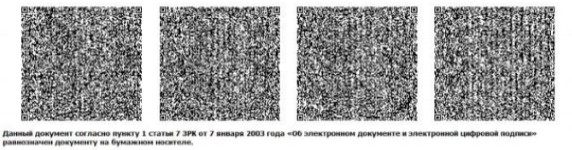 